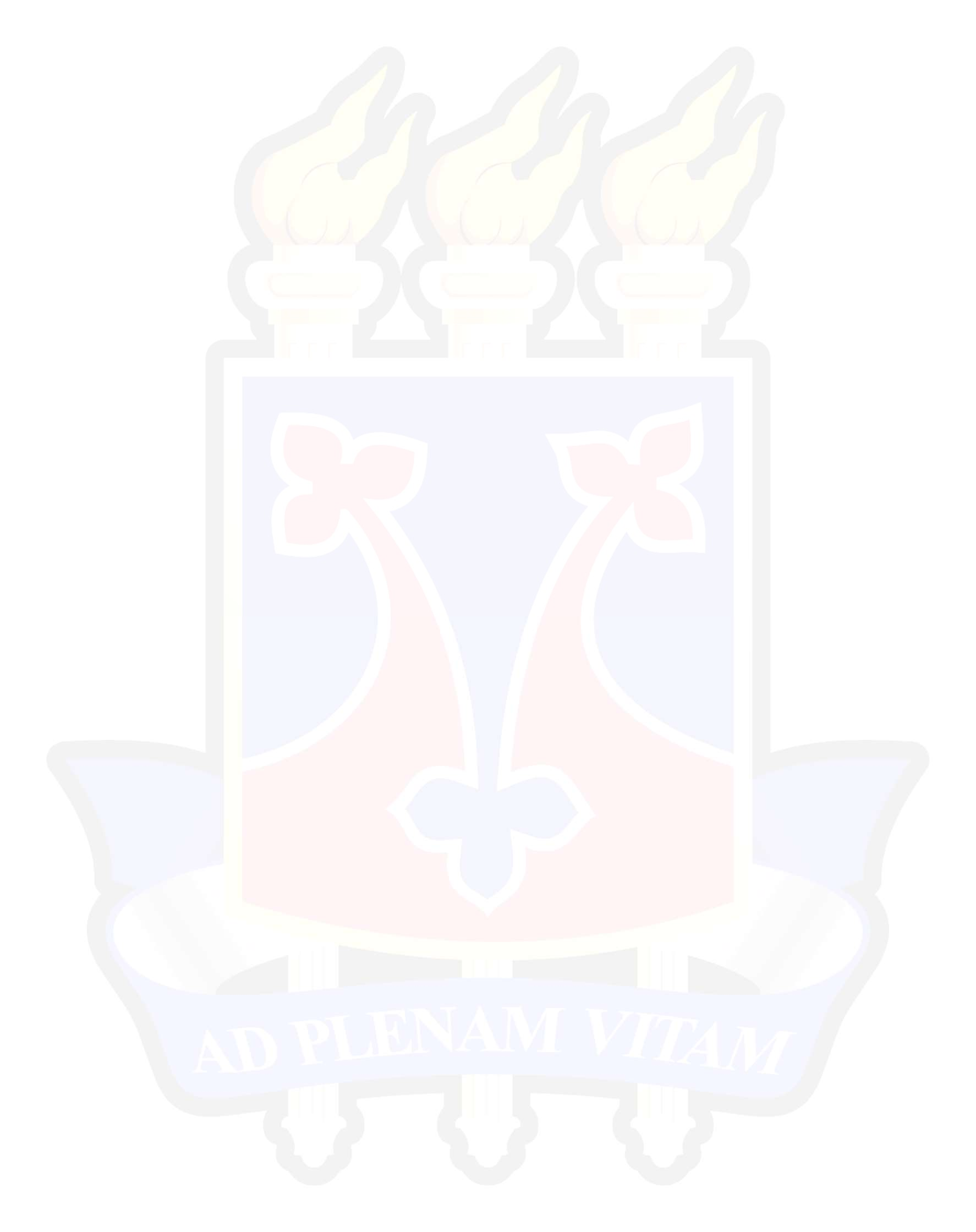 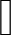 ANEXO I DO EDITAL Nº 005/2023Edital – Processo seletivo para o PPGCEL-UESB – Turmas 2023Capa do Projeto de DissertaçãoOrientações relativas à elaboração do Projeto de DissertaçãoElaborar o projeto de dissertação apresentando: 1. Introdução [com contextualização da temática de interesse a seu(s) objeto(s) de pesquisa, justificando sua relevância e sua aderência à linha de pesquisa. A/O candidata/o deverá argumentar sobre as competências de que dispõe para desenvolver a pesquisa pretendida, articulando- as a sua trajetória acadêmica e/ou experiência profissional], 2. Objetivos gerais e específicos, 3. Justificativas (para a escolha do tema, sua importância para a linha de pesquisa e a aderência às pesquisas atuais desenvolvidas pelo/a orientador/a escolhido/a), 4. Metodologia, 5. Fundamentação teórica coerente com a linha de pesquisa, docente e temática escolhidos (cf. indicações bibliográficas no Anexo IV), 6. Cronograma de execução da pesquisa e 7. Referências (somente as citadas no projeto).O texto deve (condição essencial) ser apresentado com extensão mínima de 6 (seis) e máxima de 8 (oito) páginas (incluindo as referências, sem contar a capa e demais elementos pré-textuais), encaminhado, em pdf,com a seguinte formatação: fonte 12 (times new roman), espaço 1,5, margens direita e esquerda 3cm, margens superior e inferior 2,5 cm.Observação: O texto deve ser escrito em língua portuguesa, seguindo rigorosamente aspectos linguísticos e formais de expressão e organização textual, conforme manuais de redação acadêmica reconhecidos nacionalmente.Nome da/o candidata/o:Nome da/o candidata/o:Linhas de pesquisa do programa( ) Linha 1: Estudos Transdisciplinares das Linguagens( ) Linha 2: Literatura e Interfaces( ) Linha 3: Linguística Aplicada: educação, culturas e linguagensProfessor/a orientador/a - Sugestão 1(ver Anexo II)Temática de interesse 1:Professor/a orientador/a - Sugestão 2(opcional) (ver Anexo II)Temática de interesse 2 (opcional):